แผนการจัดการเรียนรู้ที่ ... เรื่อง ...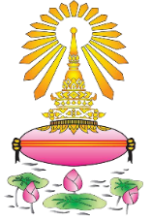               กลุ่มสาระการเรียนรู้ ……………………..	รหัสวิชา ............... รายวิชา .......................                         ชั้นมัธยมศึกษาปีที่ ……  						    ภาคเรียนที่ .......    หน่วยการเรียนรู้ที่ .... เรื่อง  ......					    เวลา ...... คาบ (..........ชั่วโมง)-----------------------------------------------------------------------------------------------------------------------------มาตรฐานการเรียนรู้/ตัวชี้วัดมาตรฐานการเรียนรู้…………………………...............…………………………………………………………………….............................................สาระที่ …………………………...............…………………………………………………………………….............................................ตัวชี้วัด.......................................................................................................................................................................จุดประสงค์การเรียนรู้ 1.  นักเรียนสามารถอธิบาย.......................................................................................... ได้ (K) 2.  นักเรียนสามารถ..................................................................................................... ได้  (P) 3.  นักเรียนมีคุณลักษณะอันพึงประสงค์ตามที่หลักสูตรกำหนดสาระสำคัญ (ความคิดรวบยอด)................................................................................................................................................................................................................................................................................................................................สาระการเรียนรู้ ความรู้ (K)........................................................................................................................................ทักษะ/กระบวนการ (P) .................................................................................................................เจตคติ (A) ......................................................................................................................................สมรรถนะสำคัญของผู้เรียน (เฉพาะที่เกิดในหน่วยการเรียนรู้นี้)จุดเน้นสู่การพัฒนาคุณภาพผู้เรียนทักษะศตวรรษที่ 21 (ใช้เฉพาะแกนหลัก 4Cs)ทักษะด้านชีวิตและอาชีพคุณลักษณะสำหรับศตวรรษที่ 21 ชิ้นงานหรือภาระงาน (หลักฐาน/ร่องรอยแสดงความรู้).......................................................................................................................................................................การจัดกิจกรรมการเรียนรู้ (วิธีการจัดการเรียนรู้).......................................................................................................................................................................สื่อการสอน .......................................................................................................................................................................แหล่งเรียนรู้ .......................................................................................................................................................................การวัดและประเมินผล 1.  การประเมินตามจุดประสงค์/ตัวชี้วัด2.  การประเมินสมรรถนะสำคัญ คุณลักษณะอันพึงประสงค์ และทักษะศตวรรษที่ 21บันทึกหลังสอน ผลการจัดการเรียนรู้.......................................................................................................................................................................ปัญหา/อุปสรรค.......................................................................................................................................................................แนวทางแก้ไข/ข้อเสนอแนะ (จากปัญหาอุปสรรค).......................................................................................................................................................................ลงชื่อ 								                  		(                                )         ............../................/...............ความเห็นของหัวหน้ากลุ่มสาระการเรียนรู้ ..............................................................................................................................................................................................................................................................................................................................................ลงชื่อ 								                  		(                                )             					หัวหน้ากลุ่มสาระการเรียนรู้.................          ............../................/...............ความเห็นของหัวหน้าสถานศึกษาหรือผู้ที่ได้รับมอบหมาย ได้ทำการตรวจแผนการจัดการเรียนรู้ของ ...................................................................... แล้วมีความคิดเห็นดังนี้ 1.  เป็นแผนการจัดการเรียนรู้ที่  ดีมาก   ดี  พอใช้   ควรปรับปรุง 2.  การจัดกิจกรรมได้นำกระบวนการเรียนรู้  เน้นผู้เรียนเป็นสำคัญมาใช้ในการสอนได้อย่างเหมาะสม ยังไม่เน้นผู้เรียนเป็นสำคัญ ควรปรับปรุงพัฒนาต่อไป 3.  ข้อเสนอแนะอื่น ๆ ..............................................................................................................................................................................................................................................................................................................................................ลงชื่อ 								                  		 (นางสาววิลาวัลย์  อันมาก)             					      รองผู้อำนวยการกลุ่มบริหารวิชาการ          ............../................/...............ความคิดเห็น ..............................................................................................................................................................................................................................................................................................................................................ลงชื่อ           						          (นายประวัติ สุทธิประภา)       		        			                    ผู้อำนวยการโรงเรียนหอวัง       		          			                    …………. /……………. /……… ความสามารถในการสื่อสาร ความสามารถในการคิด      ความสามารถในการแก้ปัญหา ความสามารถในการใช้ทักษะชีวิต ความสามารถในการใช้เทคโนโลยี ทักษะการคิดอย่างมีวิจารณญาณ และทักษะในการแก้ปัญหา (Critical Thinking and Problem Solving)Problem Solving) ทักษะด้านการสร้างสรรค์ และนวัตกรรม (Creativity and Innovation) ทักษะด้านความร่วมมือ การทำงานเป็นทีม และภาวะผู้นำ (Collaboration Teamwork and Leadership)and Leadership) ทักษะด้านการสื่อสารสนเทศ และรู้เท่าทันสื่อ (Communications Information and Media Literacy)Media Literacy) ความยืดหยุ่น และการปรับตัว การริเริ่มสร้างสรรค์ และการเป็นตัวของตัวเอง ทักษะสังคม และสังคมข้ามวัฒนธรรม การเป็นผู้สร้างหรือผู้ผลิต และความรับผิดชอบเชื่อถือได้ ภาวะผู้นำ และความรับผิดชอบ คุณลักษณะด้านการทำงาน ได้แก่ การปรับตัว ความเป็นผู้นำ คุณลักษณะด้านการเรียนรู้ ได้แก่ การชี้นำตนเอง การตรวจสอบการเรียนรู้ของตนเอง คุณลักษณะด้านศีลธรรม ได้แก่ เคารพผู้อื่น ความซื่อสัตย์ สำนึกพลเมืองจุดประสงค์วิธีการวัดเครื่องมือวัดเกณฑ์การให้คะแนนเกณฑ์การผ่านจุดประสงค์ข้อที่ 1 (K)การทดสอบแบบทดสอบ เรื่องข้อละ 1 คะแนนจำนวน 10 ข้อได้ 5 คะแนนขึ้นไปจุดประสงค์ข้อที่ 2 (P) การประเมินแบบประเมินคะแนน   ระดับคุณภาพได้ระดับดีขึ้นไป  8-10     ดีมาก  6-7       ดี  4-5       พอใช้  1-3       ควรปรับปรุง3.  นักเรียนมีสังเกตพฤติกรรมแบบประเมินคะแนน   ระดับคุณภาพได้ระดับผ่านขึ้นไปคุณลักษณะอันพึงคุณลักษณะอัน   3        ดีเยี่ยมประสงค์ตามที่พึงประสงค์   2        ดีหลักสูตรกำหนดได้ (A)   1        ผ่าน   0        ไม่ผ่านประเด็นการประเมินวิธีการวัดเครื่องมือวัดเกณฑ์การให้คะแนนสมรรถนะสำคัญของผู้เรียน ความสามารถในการสื่อสาร-- ความสามารถในการคิด     --   ได้ประเมินตาม   ความสามารถในการแก้ปัญหา--   จุดประสงค์ข้อที่ 2 ความสามารถในการใช้ทักษะชีวิต-- ความสามารถในการใช้เทคโนโลยี--คุณลักษณะอันพึงประสงค์ (A)1.  ใฝ่เรียนรู้ --   ได้ประเมินตาม  2.  มุ่งมั่นการทำงาน--   จุดประสงค์ข้อที่ 33.  อยู่อย่างพอเพียง--ทักษะศตวรรษที่ 21 ทักษะการคิดอย่างมีวิจารณญาณ และทักษะในการแก้ปัญหา-- ทักษะด้านความร่วมมือ การทำงานเป็นทีม และภาวะผู้นำ--   ได้ประเมินตาม        จุดประสงค์ข้อที่ 2 ทักษะด้านการสื่อสารสนเทศ และรู้เท่าทันสื่อ--ทักษะด้านชีวิตและอาชีพ การริเริ่มสร้างสรรค์ และการเป็นตัวของตัวเอง--   ได้ประเมินตาม      การเป็นผู้สร้างหรือผู้ผลิต และความรับผิดชอบเชื่อถือได้--   จุดประสงค์ข้อที่ 2     และ 3 ภาวะผู้นำ และความรับผิดชอบ-- คุณลักษณะสำหรับศตวรรษที่ 21 คุณลักษณะด้านการทำงาน ได้แก่ การปรับตัว ความเป็นผู้นำ-- คุณลักษณะด้านการเรียนรู้ ได้แก่ การชี้นำตนเอง การตรวจสอบการเรียนรู้ของตนเอง--   ได้ประเมินตาม          จุดประสงค์ข้อที่ 2     และ 3 คุณลักษณะด้านศีลธรรม ได้แก่ เคารพผู้อื่น ความซื่อสัตย์ สำนึกพลเมือง--